Θ θΣυμπληρώνω το γράμμα.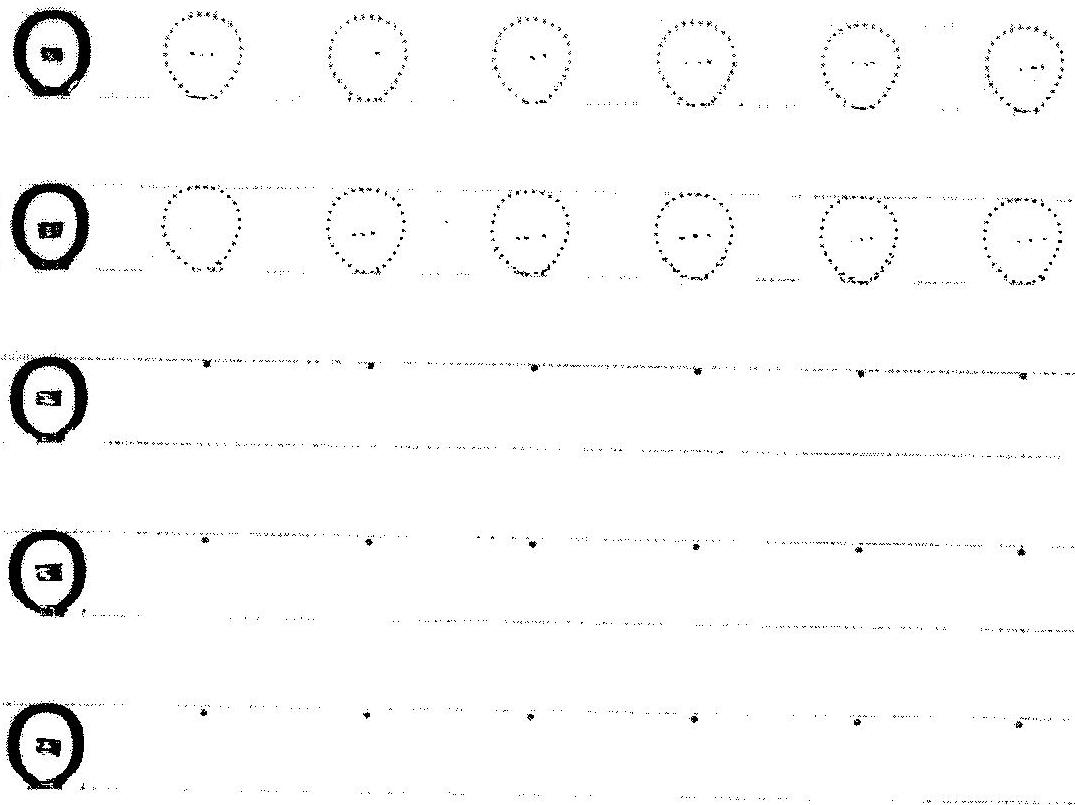 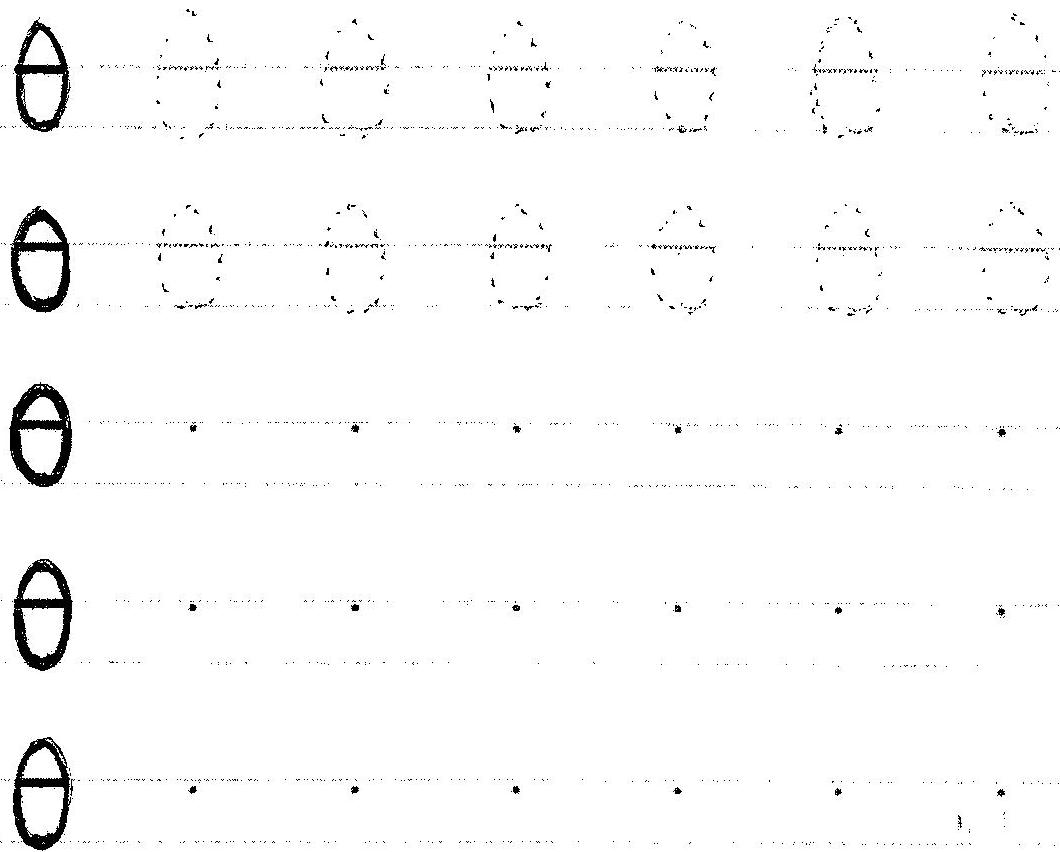 Ζωγραφίζω.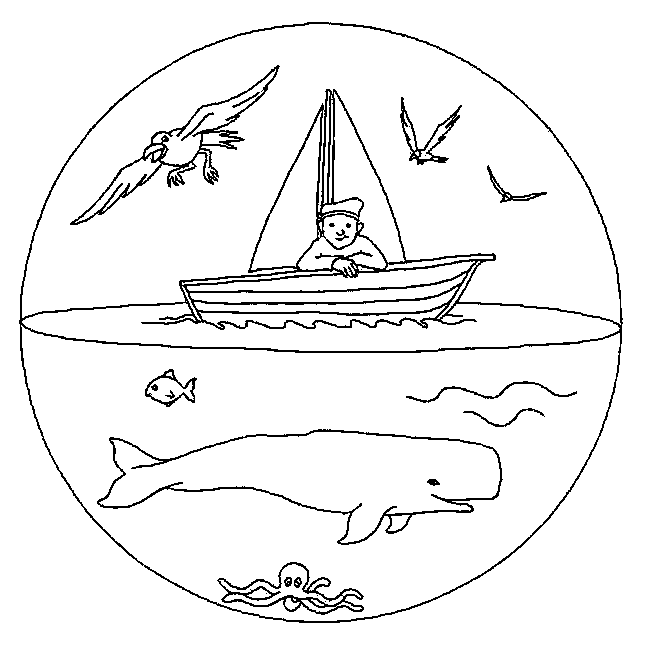 Κυκλώνω το γράμμα  Θ θ  σε κάθε μια από τις παρακάτω λέξεις.Σκέφτομαι μια λέξη που να αρχίζει από το γράμμα Θ θ και τη ζωγραφίζω. θάμνοςτάξηΘανάσηςκαλάθιΑντιγόνησχολείο